THE UNIVERSITY OF ST. MICHAEL’S COLLEGE 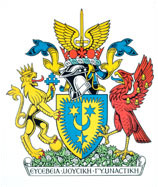 ACCIDENT/INCIDENT REPORT(TO BE COMPLETED BY IMMEDIATE SUPERVISOR)WHEN TO COMPLETE THIS FORMThe Workplace Safety and Insurance Board (WSIB) requires that employers file a report within three days of learning of an occupational injury or disease that disables an employee or requires health care. Failure to do so may result in a late filing penalty being levied. Please print clearly in ink. If all of the information is not immediately available to you, please send what you have and submit further information as soon as you have it. If additional space is required, attach a separate letter. First aid only injuries are not reported to the WSIB but the WSIB requires that we keep a record of the details.TYPES OF INJURIESEMPLOYEE RESPONSIBILITIES1. Promptly receive first aid.2. Notify your supervisor immediately of any injury, including injuries which do not require medical attention or lost time.3. Choose a doctor or other qualified practitioner (hospital, physician, chiropractor, physiotherapist, registered nurse -extended class, dentist).4. Complete and return all report forms received from the WSIB.5. In the case of a lost time injury, keep your supervisor updated as to your progress.SUPERVISOR RESPONSIBILITIES1. Ensure that first aid is received.2. Provide transportation for the employee to a medical facility or to their home.3. Investigate the accident and determine causes and make necessary changes.4. Send a completed accident report to Human Resources within 24 hours.IN THE EVENT OF A CRITICAL INJURY, SUPERVISORS ARE RESPONSIBLE FOR:1. Procuring immediate medical attention;2. Notifying all of the following: -  Police: 416-978-2222  - USMC Joint Health and Safety Committee (co-chairs) c/o Human Resources  at: 416-926-7118 or Steven Koschuk (USW) - Contact HR to advise Ministry of Labour (8:30 a.m. to 5:00 p.m.): 416-926-7118 - Nights/Weekends/Holidays contact MCOR Security to advise University officials and Ministry of Labour: 416-722-0432 - Appropriate Union member from USW, UTFA or CUPE representing the injured employee.3. Ensuring the site of the accident remains undisturbed until a Ministry of Labour inspector has arrived;4. Preparing a written report of the circumstances of the accident.Employee’s Last Name: Employee’s Last Name: Employee’s Last Name: Employee’s Last Name: Employee’s First Name:Employee’s First Name:Employee’s First Name:Employee’s First Name:Employee’s First Name:Department:Department:Department:Department:Department:Job Title:Job Title:Job Title:Job Title:Employment Status:Full-timeFull-timeFull-timeFull-timePart-timePart-timeSeasonalSeasonalSeasonalSeasonalSeasonalSummer studentSummer studentSummer studentSummer studentSummer studentOtherDate of Accident/Injury  (dd/mm/yy)Date of Accident/Injury  (dd/mm/yy)Date of Accident/Injury  (dd/mm/yy)Date of Accident/Injury  (dd/mm/yy)Time of dayTime of dayTime of dayTime of dayTime of dayDate reported (dd/mm/yy)Date reported (dd/mm/yy)Date reported (dd/mm/yy)Date reported (dd/mm/yy)Date reported (dd/mm/yy)Date reported (dd/mm/yy)Time of dayTime of dayTime of dayAt the time of the accident, was the employee involved in a work-related activity?At the time of the accident, was the employee involved in a work-related activity?At the time of the accident, was the employee involved in a work-related activity?At the time of the accident, was the employee involved in a work-related activity?At the time of the accident, was the employee involved in a work-related activity?At the time of the accident, was the employee involved in a work-related activity?At the time of the accident, was the employee involved in a work-related activity?At the time of the accident, was the employee involved in a work-related activity?At the time of the accident, was the employee involved in a work-related activity?At the time of the accident, was the employee involved in a work-related activity?At the time of the accident, was the employee involved in a work-related activity?At the time of the accident, was the employee involved in a work-related activity?At the time of the accident, was the employee involved in a work-related activity?At the time of the accident, was the employee involved in a work-related activity?At the time of the accident, was the employee involved in a work-related activity?At the time of the accident, was the employee involved in a work-related activity?At the time of the accident, was the employee involved in a work-related activity?At the time of the accident, was the employee involved in a work-related activity?Check Accident Type:Check Accident Type:Non InjuryNon InjuryNon InjuryNon InjuryFirst AidFirst AidHealth CareHealth CareHealth CareHealth CareHealth CareLost Time Lost Time Lost Time Critical InjuryCritical InjuryDescription of Accident:  (state exactly the sequence of events leading to the accident; where it occurred; what the person was doing; the size, weight and type of equipment or materials involved, etc.)Description of Accident:  (state exactly the sequence of events leading to the accident; where it occurred; what the person was doing; the size, weight and type of equipment or materials involved, etc.)Description of Accident:  (state exactly the sequence of events leading to the accident; where it occurred; what the person was doing; the size, weight and type of equipment or materials involved, etc.)Description of Accident:  (state exactly the sequence of events leading to the accident; where it occurred; what the person was doing; the size, weight and type of equipment or materials involved, etc.)Description of Accident:  (state exactly the sequence of events leading to the accident; where it occurred; what the person was doing; the size, weight and type of equipment or materials involved, etc.)Description of Accident:  (state exactly the sequence of events leading to the accident; where it occurred; what the person was doing; the size, weight and type of equipment or materials involved, etc.)Description of Accident:  (state exactly the sequence of events leading to the accident; where it occurred; what the person was doing; the size, weight and type of equipment or materials involved, etc.)Description of Accident:  (state exactly the sequence of events leading to the accident; where it occurred; what the person was doing; the size, weight and type of equipment or materials involved, etc.)Description of Accident:  (state exactly the sequence of events leading to the accident; where it occurred; what the person was doing; the size, weight and type of equipment or materials involved, etc.)Description of Accident:  (state exactly the sequence of events leading to the accident; where it occurred; what the person was doing; the size, weight and type of equipment or materials involved, etc.)Description of Accident:  (state exactly the sequence of events leading to the accident; where it occurred; what the person was doing; the size, weight and type of equipment or materials involved, etc.)Description of Accident:  (state exactly the sequence of events leading to the accident; where it occurred; what the person was doing; the size, weight and type of equipment or materials involved, etc.)Description of Accident:  (state exactly the sequence of events leading to the accident; where it occurred; what the person was doing; the size, weight and type of equipment or materials involved, etc.)Description of Accident:  (state exactly the sequence of events leading to the accident; where it occurred; what the person was doing; the size, weight and type of equipment or materials involved, etc.)Description of Accident:  (state exactly the sequence of events leading to the accident; where it occurred; what the person was doing; the size, weight and type of equipment or materials involved, etc.)Description of Accident:  (state exactly the sequence of events leading to the accident; where it occurred; what the person was doing; the size, weight and type of equipment or materials involved, etc.)Description of Accident:  (state exactly the sequence of events leading to the accident; where it occurred; what the person was doing; the size, weight and type of equipment or materials involved, etc.)Description of Accident:  (state exactly the sequence of events leading to the accident; where it occurred; what the person was doing; the size, weight and type of equipment or materials involved, etc.)Injury: (describe injury, part of body involved, specify right or left)Injury: (describe injury, part of body involved, specify right or left)Injury: (describe injury, part of body involved, specify right or left)Injury: (describe injury, part of body involved, specify right or left)Injury: (describe injury, part of body involved, specify right or left)Injury: (describe injury, part of body involved, specify right or left)Injury: (describe injury, part of body involved, specify right or left)Injury: (describe injury, part of body involved, specify right or left)Injury: (describe injury, part of body involved, specify right or left)Injury: (describe injury, part of body involved, specify right or left)Injury: (describe injury, part of body involved, specify right or left)Injury: (describe injury, part of body involved, specify right or left)Injury: (describe injury, part of body involved, specify right or left)Injury: (describe injury, part of body involved, specify right or left)Injury: (describe injury, part of body involved, specify right or left)Injury: (describe injury, part of body involved, specify right or left)Injury: (describe injury, part of body involved, specify right or left)Injury: (describe injury, part of body involved, specify right or left)Was medical treatment sought?  (If yes, provide name and address of attending physician, if available) Was medical treatment sought?  (If yes, provide name and address of attending physician, if available) Was medical treatment sought?  (If yes, provide name and address of attending physician, if available) Was medical treatment sought?  (If yes, provide name and address of attending physician, if available) Was medical treatment sought?  (If yes, provide name and address of attending physician, if available) Was medical treatment sought?  (If yes, provide name and address of attending physician, if available) Was medical treatment sought?  (If yes, provide name and address of attending physician, if available) Was medical treatment sought?  (If yes, provide name and address of attending physician, if available) Was medical treatment sought?  (If yes, provide name and address of attending physician, if available) Was medical treatment sought?  (If yes, provide name and address of attending physician, if available) Name & address of family physicianName & address of family physicianName & address of family physicianName & address of family physicianName & address of family physicianName & address of family physicianName & address of family physicianName & address of family physicianWas any time lost from work?  Was any time lost from work?  Was any time lost from work?  If yes, date & time last worked:If yes, date & time last worked:If yes, date & time last worked:If yes, date & time last worked:If yes, date & time last worked:If yes, date & time last worked:If yes, date & time last worked:If yes, date & time last worked:Date & time returned to work:Date & time returned to work:Date & time returned to work:Date & time returned to work:Date & time returned to work:Date & time returned to work:Date & time returned to work:Normal hours of work:  Normal hours of work:  Normal hours of work:  Normal hours of work:  Normal hours of work:  Normal hours of work:  Normal hours of work:  Normal days of work:Normal days of work:Normal days of work:Normal days of work:Normal days of work:Normal days of work:Normal days of work:Normal days of work:Normal days of work:Normal days of work:Normal days of work:Names & Addresses of Witnesses:Names & Addresses of Witnesses:Names & Addresses of Witnesses:Names & Addresses of Witnesses:Names & Addresses of Witnesses:Names & Addresses of Witnesses:Names & Addresses of Witnesses:Names & Addresses of Witnesses:Names & Addresses of Witnesses:Names & Addresses of Witnesses:Names & Addresses of Witnesses:Names & Addresses of Witnesses:Names & Addresses of Witnesses:Names & Addresses of Witnesses:Names & Addresses of Witnesses:Names & Addresses of Witnesses:Names & Addresses of Witnesses:Names & Addresses of Witnesses:Name of person filing the report:Name of person filing the report:Name of person filing the report:Name of person filing the report:Department: Department: Department: Department: Department: Department: Department: Department: Date:Date:Date:Date:Date:Date:Signature of Supervisor:Signature of Supervisor:Signature of Supervisor:Signature of Supervisor:Department:Department:Department:Department:Department:Department:Department:Department:Date:Date:Date:Date:Date:Date:Non InjuryNo personal injury was sustained however the potential for personal injury was present.First AidAn injury which does not require health care, only treatment of a first aider or self administered first aid (i.e. application of a band-aid or cold compress)Health CareMedical attention is sought from a health professional (i.e. doctor, hospital, specialist, dentist, etc.)Lost TimeWhen an employee does not report for work his/her next scheduled shift due to work related injury.Occupational Disease or IllnessRefers to a condition that results from exposure in a workplace to a physical, chemical, or biological agent to the extent that the normal physiological mechanisms are affected and the health of the employee is impaired.Critical InjuryIs defined as an  injury of a serious nature that: places life in jeopardy; produces unconsciousness; results in substantial loss of blood; involves the fracture of a leg or an arm but not a finger or toe; involves the amputation of a leg, arm, hand or foot but not a finger or toe; consists of burns to a major portion of the body; or causes the loss of sight in an eye.EXAMPLES OF ALTERED STATE OF  COULD INCLUDE NEAR DROWNING, ELECTRIC SHOCK, OR SEIZURE.